
Баришівська  селищна  рада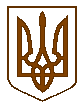 Баришівського  районуКиївської  областіВиконавчий  комітетР І Ш Е Н Н Я14.02.2019                                                                                             № 58.35Про надання згоди Колодій Г.М.на виготовлення проєкту індивідуального(автономного)теплопостачання  в установленому порядку для подальшого відключення відмереж ЦО і ГВП квартири за адресою: вул. Софіївська, буд.27,кв.79	Розглянувши заяву гр. Колодій Галини Михайлівни, жительки смт Баришівка, вул. Софіївська, буд.27, кв 79 та представлені документи, враховуючи рекомендації комісії з розгляду питань відключення споживачів від мереж ЦО і ГВП, на підставі Закону України «Про місцеве самоврядування в України», відповідно до п.4.5.24 «Правил безпеки систем газопостачання України», виконавчий комітет селищної ради					в и р і ш и в:Надати згоду гр. Колодій Г.М. на виготовлення проєкту індивідуального (автономного) теплопостачання в установленому порядку за адресою: смт Баришівка, вул.Софіївська, буд.27, кв.79.Контроль за виконанням рішення покласти на відділ комунальної власності, житлово-комунального господарства та благоустрою апарату виконавчого комітету селищної ради.Селищний голова							О.П. Вареніченко	